John of Gaunt Infant and Nursery School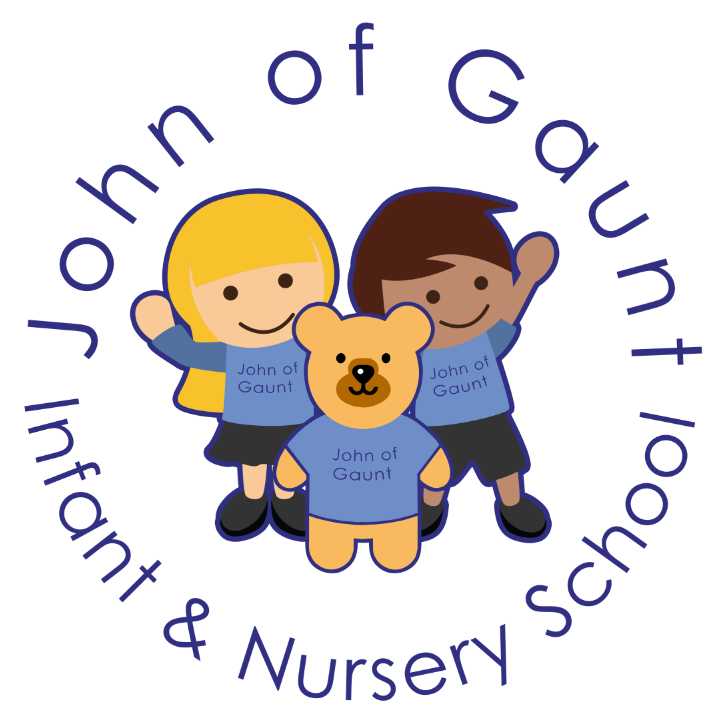 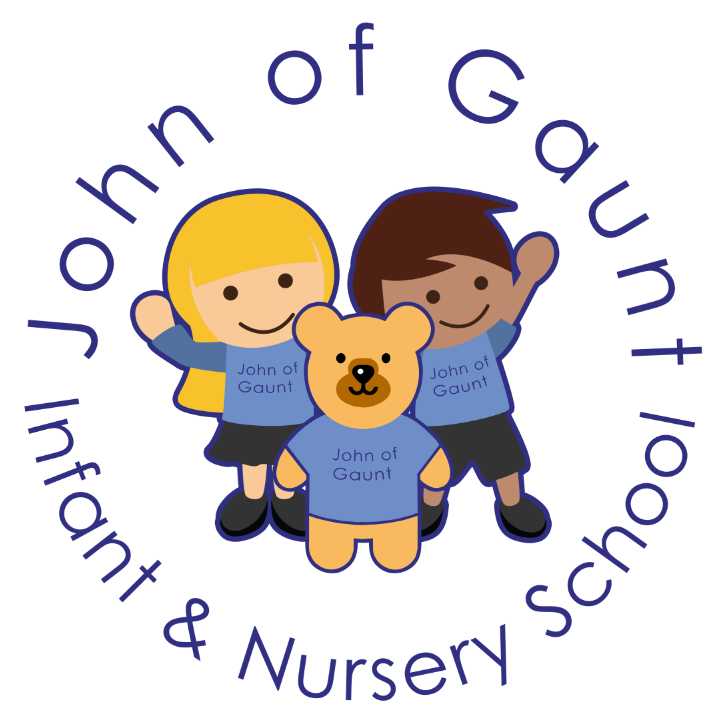 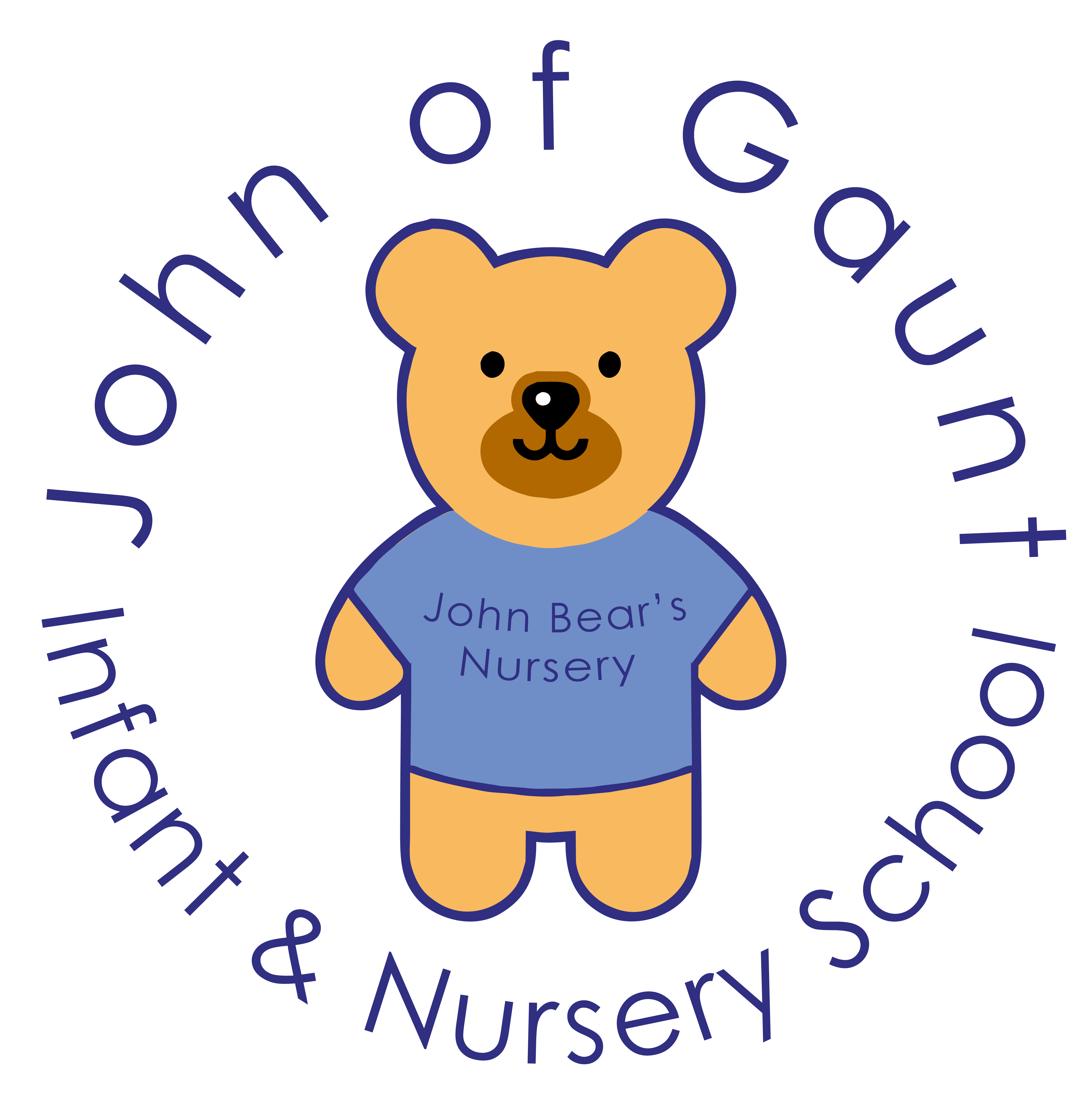 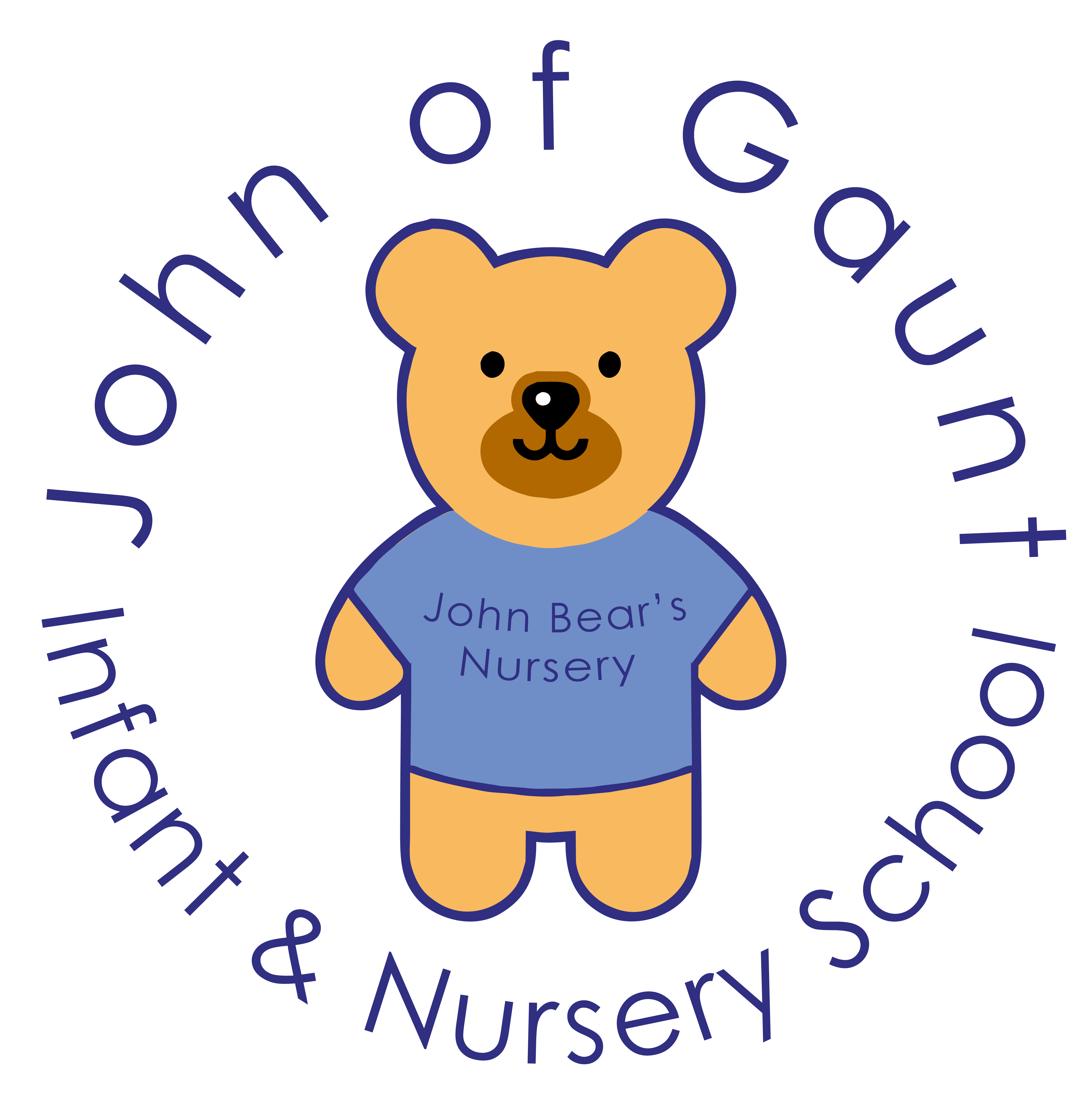 Breakfast and Tea Club PolicyIntroductionOur breakfast and tea club exists to provide high quality out-of-school hour’s childcare for our parents. It provides a range of stimulating and creative activities in a safe environment, within the ethos of creating a safe, secure and happy environment for our children. The clubs are run by our nursery staff. The breakfast club operates from 7.30am – 8.45 am during term timeThe tea club operates from 3.15pm – 4.30 pm and 4.30pm - 6.00pm during term timeA copy of this policy is provided to all parents of children attending the club and is also available on the school website. All parents must sign an agreement to adhere to the terms of this policy.AdmissionsOnly children attending John of Gaunt Infant and Nursery School are eligible to attendAll places are subject to availabilityChildren’s attendance is recorded in a registerArrival and DepartureBreakfast ClubParents/Carers are required to bring their child directly to John Bear’s NurseryBreakfast club opens at 7.30 am Children will be escorted to the school at 8.45am by staff and will be taken to their classroomsTea ClubChildren in Reception, Year 1 and Year 2 will be collected by a member of staff from their classrooms and walked to the nurseryA register is taken on arrival at tea club and handover between staff for any messages to pass on to homeDepartureChildren must be collected directly from the nursery at the end of the tea club sessionThe time that the child was collected is recorded on the registerParents must inform the school or the nursery if someone else is collecting their child from club otherwise a phone call will be made to the parents to checkTerms and ConditionsChildren have a choice of breakfasts, snacks and tea. Children staying until 4.30pm will be offered a snack and those staying until 6.00pm will have a light tea.Drop off and pick up times can vary according to parent’s schedules. However, sessions must be paid for in full no matter what time you drop off or pick up.There are limited spaces available and they are allocated on a first come first served basisIdeally sessions will be booked a term in advance but we are able to take ad hoc bookings as well, as long as there is space and ideally these should be booked 24 hours before.Bookings can be made by using the Link sent out Termly but are subject to availability, Please call the Nursery only. No Bookings can be taken via the school office. Cancellations or amendments must be made 24 hours in advance. Cancellations after this time will still be charged for.Children attending an after school club can be taken to tea club 2 and will not be charged for tea club 1BehaviourWe expect children to behave at breakfast and tea club as they would if they were at school. Whilst at the club children are expected to follow the school rules and ethos. The school behaviour policy applies at all time.First AidEvery precaution is taken to ensure the safety of the children in our care. If a child has a minor injury whilst in our care, then first aid will be carried out within the club. An injury will result in an accident form being completed and parents will be informed on collection. There are First Aid trained staff at all sessions.If a child becomes unwell during the club, parents will be contacted. Payment of FeesInvoices are sent out on a termly basis.Invoices can be paid via bank transfer, cash or cheque made payable to John Bear’s Nursery.Payment terms are 50% on receipt of the invoice and 50% within 6 weeks of the invoice date. If an invoice is not paid within 6 weeks from the invoice date then the club will not be able to be used until the invoice has been paid in full.We are able to accept most childcare vouchersIf sessions are booked together then the discounted rate will applyHowever, if additional sessions are booked at a later date on the same day as a session is already booked we will not be able to convert this to the discounted rateLate CollectionPlease notify tea club by ringing the nursery if you are not able to pick your child up on time. We appreciate that there will be the occasional unavoidable emergency however should this begin to happen more frequently you will be charged accordingly.If a child is not collected from tea club 1 on time then a 5 minute leeway will be given before the charge of tea club 2 is added to your invoiceIf a child is not collected from tea club 2 on time then a 5 minute leeway will be given. After 6.05pm a charge of £1 per minute per child will be added to your invoicePlease remember that late collection has a significant effect on staffing. Two members of staff are required to wait with your child and this is why we need to add an additional charge on.John of Gaunt Infant and Nursery SchoolBreakfast and Tea Club AgreementI…………………………………………..(Print Name) parent/carer of …………………………………… have read and accept a copy of the club policy and agree to abide by the terms therein. The sessions in this contract are 7.30am – 8.45am for breakfast club, 3.15pm – 4.30pm for tea club 1 and 4.30pm – 6.00pm for tea club 2. Sessions are booked on a first come, first served basis.I accept that I am the ‘contracting parent’ for the above child and agree to make payments after I receive my invoice. I understand that I will lose my place if my account is in arrearsI understand that I must give at least 24 hours’ notice to cancel or make amendments to my booking otherwise I will still be charged for my booked sessionsI understand that fees may change without this policy being re-issued but that significant notice will always be given for an increase in fees. The latest price schedule will be available on the school website or via either officeI understand that a fee will be applied for late collection either after 4.35pm when tea club 2 charge will be added to the invoice or 6.05 pm onwards a £1 per minute per child will be added to my invoiceI agree to the club staff having access to my child’s data collection sheet I agree to keep all contact, medical, dietary and other information up to date with the office, as I understand this will be used by the clubsSigned……………………………………………………………………   Date:…………………………………..Email Address for issue of invoice ………………………………………………………….Nominated individuals authorised to collect your childPlease provide on the list below the full names of all individuals authorised to collect your child from tea club, including parents and carers. I understand that the club will not release my child to anyone else without first phoning to get authorisation.Name											Relationship to child